Matematyka25.05.2020Temat: Siatki graniastosłupów – zadania.Dzisiaj wykonajcie zadania „Czy już umiem?” s. 169 (podręcznik).26.05.2020Temat: Graniastosłupy – powtórzenie.1. Obejrzyjcie filmikihttps://www.youtube.com/watch?v=1xmNtfmJh2ohttps://www.youtube.com/watch?v=S8HrnvYJBN8https://www.youtube.com/watch?v=qmeD7p4h5kc2. Wykonajcie zadania z podręcznika: zad. 1, 2, 3, 4 i 5 s. 170.27.05.2020Temat: Kolejność wykonywania działań – powtórzenie.1. Obejrzyjcie filmik:https://www.youtube.com/watch?v=FZsF9B8arRAUWAGA!!! Uczniowie, którzy mają w dzienniku nieparzyste numery  zadanie domowe, które znajduje się na końcu filmu przesyłają na pocztę klasową.29.05.2020Temat: Cyfry  rzymskie – powtórzenie.1. Obejrzyjcie filmik:https://www.youtube.com/watch?v=uoa8pK1kMx02. Wykonaj ćwiczenia pod tym adresem:http://www.math.edu.pl/testy,sp,rzymski-system-odczytywanieReligia  Poniedziałek 25.05.2020r.Temat: Jezus panuje nad siłami natury.Zapoznaj się z dwoma cudami dokonanymi przez Pana Jezusa(tekst w podręczniku). Wykonaj zadania w zeszycie ćwiczeń.(zadanie 2 do sprawdzenia)Czwartek  28.05.2020r.Temat: Jezus odwiedza przyjaciół.Przeczytaj tekst w podręczniku. Wykonaj zadanie 1 i 2. Pomódl się za swoich przyjaciół. Poproś Jezusa, najlepszego Przyjaciela, aby się nimi opiekował.  Historia Temat: Test diagnostyczny dla klasy 5.27.05.2020r.Moi Drodzy,podczas dzisiejszej lekcji wykonacie test diagnostyczny badający Waszą wiedzę i umiejętności zdobyte na lekcjach historii w klasie 5. Zostanie on przesłany na Wasze poczty internetowe (te, z których przesyłacie prace domowe) o godzinie 10.00. Chciałabym, abyście po upływie godziny zegarowej, przesłali mi zdjęcia z odpowiedziami. Test możecie wydrukować i go uzupełnić. Jeżeli nie macie takiej możliwości, to odpowiedzi zapisujcie w zeszycie. Obecność w tym dniu OBOWIĄZKOWA! Powodzenia!Temat: Zjednoczenie Polski. 29.05.2020 r.Przeczytaj temat z podręcznika (str. 198-202) . Przepisz do zeszytu notatkę. Rozbicie dzielnicowe w Polsce datuje się od 1138 roku, kiedy to po śmierci Bolesława Krzywoustego wszedł w życie jego testament. XIII wiek w Polsce to ciągłe walki o dzielnicę krakowską, a także walki miedzy braćmi o poszerzenie dzielnic kosztem innych książąt.Konrad Mazowiecki w 1226 roku sprowadził do Polski Zakon Krzyżacki, który miał mu pomóc w pokonaniu i podbiciu pogańskich Prusów.Spór o tron krakowski pomiędzy księciem wielkopolskim Przemysłem, Władysławem Łokietkiem a Wacławem II Czeskim udało się wygrać temu ostatniemu. Jednakże Przemysł II zdołał przejąć władzę nad Pomorzem Gdańskim i przy poparciu duchowieństwa polskiego koronował się na króla Polski w Gnieźnie w 1295 roku. Zmarł jednak już w 1296 roku, a kolejnym królem polskim został Wacław II po skupieniu w swym ręku Małopolski i Wielkopolski i koronacji dokonanej w 1300 roku. Ostatecznego zjednoczenia ziem polskich dokonał Władysław Łokietek, który koronował się na króla w roku 1320 w Krakowie. W czasie swego panowania toczył wojny z Krzyżakami, zwyciężył w bitwie pod Płowcami w roku 1331.Wykonaj zadania 1-6 w zeszytach ćw. str. 108-109Możesz utrwalić swoją wiedzę wchodząc w link do gry:https://quizizz.com/join/quiz/59c0f856c53c581100449a47/start?studentShare=trueInformatykaTermin realizacji zadań na dzień 26 maja 2020r.Temat : Korzystanie ze zmiennych określających liczbę boków oraz ich długość.Bardzo proszę zalogować się do portalu Code Org oraz proszę o sprawdzenie wszystkich zadań z Kursu 3. Jeśli trzeba proszę nanieść odpowiednie poprawki.Powodzenia.Dla przypomnienia poniżej podaję dane do logowania.    Hasło HBSXRSKinga B. – niebieski MikołajAdrian B. – jednooki z rogamiKacper Ch. – robot zielonyWiktoria G – ufoludek jednookiArek J – duchPaulina L – niebieska ośmiornicaZosia N – smokMarta P – robotJulia S – zombiZuzia S – pingwinJakub T – smokIgor T – piesZosia Z – księżniczkaBartek Z – duchKacper Z – ninjaMaja Ś - ninjaTechnikaTermin realizacji zadań na dzień 26 maja 2020r.Temat: Cenny surowiec - drewno.Proszę o zapoznanie się z tematem numer 3 na stronie 22 oraz wykonanie następujących ćwiczeń:Ćwiczenie 1 ze strony 22Praca z infografiką na stronie 23 się na stronie 27Odszukaj w diagramie nazwy przedmiotów wykonanych z drewna. Następnie uzupełnij tabelę.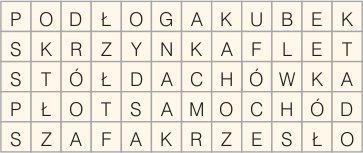 Następnie proszę o wykonanie zdjęcia wytworu oraz przesłanie na klasową skrzynkę pocztową.PowodzeniaBiologia25.05.2020r. Temat: Nagonasienne. Część I                                                                         Zwróć uwagę na:organy roślin nasiennych: kwiaty i nasiona,środowisko życia roślin nagonasiennych, głównie iglastych,budowę zewnętrzną rośliny nagonasiennej.DRODZY UCZNIOWIE!Temat "Nagonasienne" zrealizujemy w czasie 2 godzin lekcyjnych (Przegląd i znaczenie roślin nagonasiennych – część II)Zapoznajcie się z tematem z podręcznika str.129-132. Zachęcam jednak do skorzystania z e-lekcji (Kujawsko-Pomorska e-Szkoła) - https://www.youtube.com/watch?v=lr8vNAAvO14 Na podstawie uzyskanych informacji wykonajcie zadania w zeszycie ćwiczeń 1-3 str. 87 oraz 4-6/88. Napiszcie w zeszycie notatkę:Rośliny nasienne – rośliny, które wytwarzają kwiaty i nasiona.Kwiat – organ służący roślinom do rozmnażania płciowego.Nasienie – organ, który umożliwia roślinom nasiennym przetrwanie i rozprzestrzenianie się.Rośliny nagonasienne, np. sosna, maja nasiona "nagie", czyli pozbawione dodatkowych osłon.Materiały z lekcji proszę przesłać do sprawdzenia.Miłej i owocnej pracy!Język angielski PoniedziałekTopic: Mother’s Day – słownictwo, praca z piosenkąSposoby i źródła realizacji tematu lekcji:Kochane dzieci, chciałabym, abyśmy uczcili święto Waszych mam. Zachęcam do skorzystania z poniższych zadań, aby poznać słownictwo oraz zaśpiewać piosenkę. Tym razem nie wysyłajcie zdjęć. Miłej pracy.ZADANIE 1Zagraj w gry, aby utrwalić słownictwo:https://wordwall.net/pl/resource/2364475   - dopasuj wyrazy do obrazkówhttps://wordwall.net/pl/resource/2013425 - krzyżówkaZADANIE 2Włącz piosenkę i uzupełnij luki w karcie pracy ( zapisz odpowiedzi w zeszycie ). Spójrz na drugą stronę, aby sprawdzić swoje odpowiedzi.https://www.youtube.com/watch?v=0XBT9GjoSBs       - piosenkahttps://en.islcollective.com/english-esl-worksheets/grammar/second-conditional-2/listening-activity-your-mother-song/79332        - karta pracy z lukamiZADANIE 3Złóż życzenia po angielsku. Możesz skorzystać z poniższej strony internetowej:https://en.islcollective.com/english-esl-worksheets/vocabulary/mothers-day/mothers-day-card/69223      CzwartekTopic: Quizizz – utrwalenie materiału.Sposoby i źródła realizacji tematu lekcji:Witajcie kochani na zajęciach z utrwalenia materiału. Popracujemy z quizizz, będą to zadania dotyczące konstrukcji be going to, wskazywania drogi oraz słownictwa ze str. 102 w podręczniku. Liczę na 100% obecność. PiątekTopic: Can you do it ? - ćwiczenia.Sposoby i źródła realizacji tematu lekcji:Podczas dzisiejszych zajęć popracujemy z podręcznikiem. Poproszę o zrobienie następujących ćwiczeń: 1, 2, 3, 4 / 103 ( nagranie prześlę przez Messenger ). Nie zapomnijcie o zdjęciu. Powodzenia.Język polski 25.05.2020.Temat: Jaką funkcję pełni przydawka?Moi drodzy, dziś poznacie nową część zdania, jaką jest przydawka. Do tej pory poznaliśmy podmiot i orzeczenie. Do naszej listy dodajemy zatem kolejną ważną część zdania! Proszę o obecność na grupie wszystkich uczniów, wyjaśnię nowe zagadnienie.Wykonaj ćwiczenie na rozgrzewkę, s. 261.Zapoznaj się z treścią Nowej Wiadomości, s. 261, na jej podstawie zredaguj notatkę do zeszytu.Uzupełnij opis odpowiednimi przydawkami, tak aby tekst stał się ciekawszy i bardziej obrazowy. ( przepisz do zeszytu)„W _________________ ogrodzie”Przed _______________________ domem znajduje się ________________________ ogród. Rosną w nim ______________________ kwiaty, _______________________ krzewy i _______________________ drzewa, dlatego chętnie przebywają w nim _______________________ właściciele, a także ___________________________ zwierzęta. Wśród ____________________ roślin roztacza się ___________________ zapach, słychać _______________________ świergot _______________________. Ogród otoczony jest __________________________ płotem. Przyjemnie jest spędzać czas na ________________________________ tarasie w _______________________ ogrodzie.Praca z zeszytem ćwiczeń:Wykonaj następujące ćwiczenia:1, 2, 3, 4, 5, 6, s. 49-51.26.05.2020.Temat: Jak rozjaśnić obraz świata?Wykonaj ćwiczenie „Zanim przeczytasz’ s. 264. ( w zeszycie).Przeczytaj utwór Tadeusza Różewicza, pt. „Przepaść”.Zredaguj notatkę na temat wiersza (omów jego budowę, wskaż co wiemy o podmiocie lirycznym, jaki obraz poetycki został ukazany itp.)Przerysuj schemat z ćw. 1 do zeszytu, uzupełnij go.Wypisz z wiersza środki poetyckie:Epitety,Przenośnia,Oceń postawę chłopca z wiersza ( w kilku zdaniach).27.05.2020Temat: Prasa w naszym życiu.Zapoznaj się z informacjami na temat prasy, które są zamieszczone w podręczniku, s. 271.Przeczytaj Nową Wiadomość, przepisz ja do zeszytu.Jako kolejny punkt notatki zapisz kilka słów o rodzajach prasy ( schemat).Zapoznaj się z „Ludźmi Prasy”, plansza s. 272. Wymień osoby, które są zaangażowane w proces tworzenia prasy, krótko scharakteryzuj pracę każdej z osób.Zerknij na tabelę z kolejna Nową Wiadomością, zapoznaj się z jej treścią.28.05.2020. Temat: Jaką funkcje pełni dopełnienie?W dniu dzisiejszym do listy poznanych części zadania dopisujemy kolejną. Znamy już podmiot, orzeczenie i przydawkę. Dziś poznajemy dopełnienie. Proszę o obecność na grupie, wytłumaczę nowe zagadnienia. Zamieszczę również kilka zdjęć, które pomogą zrozumieć temat.Wykonaj ćwiczenie na rozgrzewkę, s. 275.Zapoznaj się z treścią Nowej Wiadomości, przepisz ją do zeszytu.Skopiuj poniższy link, obejrzyj filmik:https://www.youtube.com/watch?v=kn0d4IaPi9gWykonaj ćw. 2, 3, 7, s. 276.Praca zeszytem ćwiczeń:Wykonaj ćwiczenia:1, 2, 3, 4, s. 52- 53.29.05.2020.Temat: Jaką funkcję pełnią okoliczniki?W dniu dzisiejszym do listy poznanych części zadania dopisujemy kolejną. Znamy już podmiot, orzeczenie, przydawkę, dopełnienie. Dziś poznajemy okoliczniki. Proszę o obecność na grupie, wytłumaczę nowe zagadnienia. Zamieszczę również kilka zdjęć, które pomogą zrozumieć temat.Zapoznaj się  z treścią Nowej Wiadomości, s. 277, na jej podstawie zredaguj notatkę.Skopiuj poniższy link, obejrzyj filmik:https://www.youtube.com/watch?v=Y2jHmLPhoTUWykonaj ćw. 10 i 12, s. 277-278Praca z zeszytem ćwiczeń:Wykonaj następujące ćwiczenia: 6, 7, 8, 11, s, 54-56.GEOGRAFIA 27.05.2020r. - środaTemat: Krajobraz tundryDrodzy uczniowie!1. Proszę zapoznać się  z treścią tematu: „Krajobraz tajgi i tundry” ( str.145-148) – II część tematu i zapisać temat w zeszycie przedmiotowym: Krajobraz tundryPo przeczytaniu dowiesz się: - gdzie na kuli ziemskiej rozciąga się tundrajaki klimat panuje w tundrzejakie rośliny i zwierzęta żyją w tundrzejak żyją mieszkańcy tundry2. Proszę wykonać notatkę w zeszycie według planu:w jakiej strefie klimatycznej  występuje tundrajakie obejmuje obszaryjaki  klimat tam panuje  rośliny zwierzętajak nazywają się ludzie mieszkający w tundrze W celu poszerzenia wiedzy:https://epodreczniki.pl/a/tundra/D6h7Ld8uc https://epodreczniki.pl/a/przyroda-tundry/DYW9pf3AH 3. Proszę wykonać trzy zadania (do wyboru) z zeszytu ćwiczeń ze str. 83-86,pozostałe zadania z zeszytu ćwiczeń  - dla chętnychDrodzy uczniowie!Prześlijcie na skrzynkę klasową zadania z zeszytu ćwiczeńPozdrawiam:)JĘZYK ROSYJSKIWTOREK 26.05.2020УрокTeма:   Школа – wprowadzenie słownictwa.Kochani, zapiszcie w słowniczkach nowe słówka. Zacznijcie numerację od cyfry 1. школа – szkołaкласс – klasaдоска – tablicaжурнал – dziennikмел – kredaписьменный стол – biurkoкарта – mapaпарта – ławkaстул – krzesłoучебник – podręcznikручка – długopisпенал – piórnikкарандаш – ołówekрезинка – gumkaтетрадь – zeszytанглийский язык – język angielskiистория – historiaфизкультура – wychowanie fizyczneинформатика – informatykaрусский язык – język rosyjskiпольский язык – język polskiматематика – matematykaмузыка – muzykaцветы – kwiatyWybierzcie, proszę 5 wyrazów i ułóżcie z nimi zdania. Poproszę o zdjęcie!Z okazji dzisiejszego święta pozdrówcie ode mnie Wasze Mamy ŚRODA 27.05.2020 УрокTeма: В классе – dialogi.Kochani, posłuchajcie nagrania a następnie uważnie przeczytajcie dialogi z zadania 3/116. Przetłumaczcie, proszę dialogi na język polski. Tłumaczenie zapiszcie w zeszycie. Poproszę o zdjęcie tłumaczenia!Praca domowa. Nauczcie się płynnie czytać dialogi z zadania 3/116. Termin do wtorku, 2 czerwca. Pozdrawiam Was Wychowanie fizyczne25.05.2020r.Zabawy koordynacyjne na nogiDzisiaj proste ćwiczenia koordynacyjne na nogi. Przemieszczanie się drobnymi krokami do przodu i do tyłu. Pamiętaj o codziennej aktywności ruchowej –ok. 60 minut dziennie ! Ćwiczenia wykonuj na świeżym powietrzu.Kliknij i ćwicz z prowadzącym. Powodzenia !https://ewf.h1.pl/student/?token=HcaRpyzOiArjmoadovEkBKkVymZ3zfIIOO0HrAPB4Icp1MryeV26.05.2020r.Nauka i doskonalenie startu wysokiego.Start wysoki – pozycja wykroczna, z której rozpoczyna się bieg na średnich lub długich dystansach. Występują dwie komendy: „Na miejsca” – ćwiczący staje nogą wykroczną przed linią startu, tułów lekko pochylony, ręka przeciwna do nogi wykrocznej przed ćwiczącym zgięta w stawie łokciowym, druga ręka z tyłu. Palce nogi wykrocznej skierowane do przodu, palce nogi zakrocznej pod kątem 45 st. do kierunku biegu. Następnie pada sygnał „Start”, po którym ćwiczący rozpoczyna bieg. Zobacz, jak wyglada taki start. Kliknij.https://youtu.be/Fb-OLThRHvoNastępnie wykonaj ćwiczenia z prowadzącą-  najlepiej na świeżym powietrzu.https://ewf.h1.pl/student/?token=EaIzsCI6YHABn64ida7WeHbe59pego9ZyDd5fujY5F581CmI9T28.05.2020r.Lekcja w krainie pięciu kółek olimpijskich Zanim obejrzycie filmy, wykonajcie  kilka cwiczeń ogólnorozwojowych.
Codziennie wykonujcie kilka powtórzeń ćwiczeń ogólnorozwojowych: np. pajacyków, przysiadów, skłonów, podskoków obunóż, jednonóż, naprzemiennych, ćwiczeń na jednej nodze (jaskółka), ćwiczeń stabilizujących (podpory).Ćwiczenia  te   znacie        z lekcji wychowania fizycznego. Do dzieła!!!!Obejrzyj filmiki, skorzystaj z jeszcze innych, dostępnych źródeł w Internecie i odpowiedz na pytania :1.Co symbolizują poszczególne  koła we fladze olimpijskiej?2. Jaka jest historia ognia olimpijskiego?https://youtu.be/DgZCGbdxRuE - kliknijhttps://youtu.be/sI9KoK1oFA8- kliknij29.05.2020r.Tenis stołowy.Ćwiczenia oswajające z piłeczką i z rakietką.Dzisiaj mam dla Was  ćwiczenia przygotowujące do gry w tenisa stołowego oraz kształtujące podstawowe umiejętności techniczne.Kliknij w link i ćwicz razem z prowadzącym. Rakietkę można zastąpić np. deską do krojenia. Piłeczka to niewielki koszt. Spróbujcie poćwiczyć.https://ewf.h1.pl/student/?token=JNQRSPPFiJgrZWp6k0R4gh6IPL5xr3SmynDWKXHd8RcGPzIJhBZadanie z plastyki  – 29.05.2020 r.Laurka na „Dzień Matki”.W związku z zbliżającym się „Dniem Matki” wykonaj dla swojej mamy laurkę według podanej instrukcji. Podaję link: https://www.youtube.com/watch?v=hnBEEi-CLMI Nie zapomnij o napisaniu pięknych życzeń! Podaruj wykonaną kartkę swojej mamie w dniu jej święta. Na pewno się ucieszy!  Muzyka  27. 05. 2020r.Śpiewamy piosenkę pt. „Lato, lato, lato czeka”.
Zapoznaj się z tekstem i melodią piosenki. Zaśpiewaj piosenkę „Lato, lato, lato czeka” tekst piosenki w podręczniku str.155. Poniżej link do piosenki. Przypomnij sobie rytm i metrum w muzyce. Napisz w zeszycie dla utrwalenia kilka taktów w wybranym przez siebie metrum 2/4 ¾ lub 4/4  tak jak to robiliśmy w klasie.Podaję link do piosenki:https://www.youtube.com/watch?v=hPfioB70WC0 PrzedmiotRodzaj drewnaPotrzebne narzędzia